PROVOZNÍ ŘÁD DĚTSKÉ SKUPINY KRYŠTŮFEK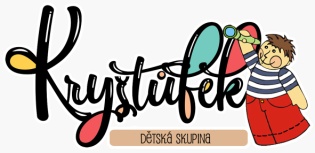 Tento provozní řád upravuje provoz a podmínky využívání dětské skupiny KryštůfekIdentifikace dětské skupinyNázev dětské skupiny:                      Dětská skupina KryštůfekKapacita dětí:                                      12 dětíMísto provozovny a sídla:                 Boettingerova 2654/18, 323 00 PlzeňZřizovatel:                                            Kryštůfek, z.s.Ředitelka:                                             Jana SoučkováE-mail:                                                   krystufekzs@seznam.czTelefonní číslo:                                    605 503 973, 724 245 892Web:                                                      www.andelka.czVěk dětí: 	17 měsíců – 6 letProvozní doba:	7:30 – 15:30Přijetí dětí do dětské skupinyRodič dítěte, který chce využívat služby DS Kryštůfek, vyplní na webových stránkách www.andelka.cz/krystufek předběžnou přihlášku, na jejímž základě poskytovatel oznámí, zda může být dítě do DS přijato. Po přijetí dítěte do DS je se zákonným zástupcem sepsána Smlouva o poskytování služby péče o dítě v dětské skupině.Před nástupem dítěte do DS je rodič povinen předat poskytovateli Vyjádření lékaře o zdravotní způsobilosti dítěte a potvrzení o pravidelném očkování, ofocenou kartičku pojištěnce dítěte. Evidenční list dítěte, kde jsou zákonným zástupcem uvedeny údaje o dítěti, o rodiči. Rodič je povinen každou novou informaci či změnu doplnit do Evidenčního listu.Doklad o vazbě na trh práce – existence pracovněprávního vztahu, služebního poměru rodiče, denní formě studia rodiče, evidence rodiče jako uchazeče o zaměstnání nebo potvrzení OSVČ.Souhlas s pořizováním a zveřejněním fotografií.Veškeré údaje budou chráněny v souladu s ustanovením zákona č. 101/2000 Sb., o ochraně osobních údajů a o změně některých zákonů, v platném znění, a budou použity výhradně výhradně pro potřeby DS.Pro závaznou rezervaci do DS je vybírán rezervační poplatek, dle Ceníku. Tato částka bude po nástupu dítěte zúčtována jako pravidelná částka k úhradě docházky. Pokud dítě do DS nenastoupí, rezervační poplatek se nevrací.Dítě je do DS nepřijato buď z plné kapacity nebo pokud jsou zjištěny nepravdivé či neúplné informace od rodiče dítěte.K ukončení Smlouvy o poskytování služby péče o dítě v DS dojde vypovězením smlouvy buď ze strany Provozovatele nebo Rodiče (podmínky jsou uvedeny ve Smlouvě uzavřené mezi Provozovatelem a zákonným zástupcem).Provoz dětské skupinyZákladním úkolem provozování DS je pravidelná péče o děti od 17 měsíců do 6 let dle Plánu výchovy a péče.DS je provozována jako zařízení pro pravidelnou docházku dětí. Docházka je specifikována ve Smlouvě uzavřené mezi Poskytovatelem a zákonným zástupcem dítěte.Provoz DS je každý pracovní den od 7:30 – 15:30. Dítě lze umístit do DS na celý den nebo jen na jeho část.O případném přerušení provozu bude rodič informován s dostatečným předstihem informací na nástěnce nebo ve Watsupp skupině, sloužící k informacím o DS.Při každé návštěvě je dítě zapsáno do docházkového sešitu.Personál tvoří 2 pedagogové a 3 pečující osoby se vzděláním Chůva v dětské skupině, sociální pracovnice.Zařízení splňuje požadavky na hygienické podmínky dané vyhláškou č.410/2005 Sb., o hygienických požadavcích na prostory a provoz zařízení a provozoven pro výchovu a vzdělávání dětí a mladistvých.Pobyt dítěte v dětské skupiněZa dítě v DS odpovídá personál do doby, než si jej převezme zákonný zástupce, popř. pověřená osoba uvedená v Evidenčním listu.Rodič zajišťuje osobní věci pro dítě, zejména náhradní oblečení, přezůvky, v případě potřeby pleny. Osobní věci jsou rodičem vždy podepsány.Do DS je zakázáno nosit bonbony, žvýkačky, pochutiny. Dále je zakázáno vnášet zvířata, předměty, které by mohly ohrozit zdraví a život dětí.Dopolední program probíhá v denní místnosti, sportovní aktivity v herně. Polední odpočinek je od 12:30 – 14:00 v denní místnosti. Děti spí na dřevěných lůžkách s matrací, které zajišťují pevnou oporu zad. V době odpočinku jsou okna zastíněna. Místnost je před spánkem důkladně vyvětrána a uklizena. Děti, které nechodí spát, jsou s chůvou v herně.Pokud dojde během pobytu dítěte k nenadálé zdravotní indispozici, popř. k úrazu, bude dítěti zajištěna náležitá první pomoc pečující osobou v DS a následně zavolán rodič dítěte, který je povinen se dostavit v co nejkratší možné době do DS.Do DS bude přijato pouze zdravé dítě. Rodiče nesmějí do DS umístit děti, které byly ošetřujícím lékařem vyloučené z pobytu v kolektivu nebo prokazují známky infekční nemoci. Personál DS si vyhrazuje právo požadovat od rodiče požadovat lékařské potvrzení o ukončení nemoci.Při pobytu v DS dodržují rodiče Provozní řád DS a dále dodržují pravidla slušnosti, vzájemného respektu a ohleduplnosti vůči personálu DS a ostatním rodičům. Rodiče v denní místnosti se zdržují co nejkratší dobu, pokud zrovna nedochází k adaptaci dítěte.Adaptace dítěte s rodičem bude probíhat po předchozí domluvě s personálem DS.Pobyt venku probíhá před budovou DS v parku nebo na dětském hřišti, které je v blízkosti DS. V letních měsících bude k pobytu venku využíván i Borský park. Pobyt venku se odvíjí od aktuálního počasí. Může být zcela vynechán nebo zkrácen.Nepřítomnost dítěte rodič omlouvá prostřednictvím sms, zprávou ve Watsupp skupině nebo e-mailem do 6:30 téhož dne.Denní režim dětské skupiny7:30 –   8:30    příchod dětí do DS – ranní hry a činnosti dle zájmu dětí8:30 – 11:30    hlavní program se zaměřením na rozvoj všech smyslů Ostrov objevů     osobní hygiena, dopolední svačina      	pobyt venku dle počasí                    11:30 – 12:15    hygiena, oběd, příprava na odpočinek                    12:15 – 12:30    vyzvedávání dětí po obědě                    12:30 – 14:00    odpočinek dětí                    14:00 – 15:30    hygiena, odpolední svačina, volné hraní, vyzvedávání dětíStravováníCelodenní stravování (dopolední svačina, oběd, odpolední svačina) je zajišťována dětskou skupinou.Obědy jsou zajišťovány dovozem.Pokud dítě nemůže z jakéhokoliv důvodu přijímat stravu zajištěnou provozovatelem, je povinností rodiče, aby pro dítě zajistil dostatek náhradní stravy.Platba za stravování se platí vždy po skončení aktuálního měsíce převodem na bankovní účet na základě měsíčního vyúčtování.Odhlásit oběd lze týž den do 6:30h omluvou. Nebude-li oběd odhlášen včas, jsou zákonní zástupci povinni jej uhradit.Režim úklidu v dětské skupiněV prostorách DS se provádí úklid:Denně – setření na vlhko všech podlah a povrchů, nábytku, klik, vyčištění koberců vysavačem, vynášení odpadu, mytí hygienických zařízení včetně dezinfekce WC, umyvadel, vany a nočníku.1xtýdně – velký úklid – mytí a dezinfekce všech omyvatelných ploch a stěn hygienických zařízení2xročně – mytí oken, svítidel, celkový úklid všech prostorDle potřeby malování všech prostor DSProvozovatel zajišťuje v prostorách DS vhodné mikroklima. Teplota vzduchu v místnosti je 20 – 22°C, maximální teplota v místnosti je 25°C.Výměna ložního prádla probíhá dle potřeby, nejdéle jednou za 3 týdny. Lůžkoviny jsou skladovány odděleně, každý rodič si zajišťuje své lůžkoviny a též i následné vyprání.Cena za pobyt dítěte v dětské skupiněPobyt dětí v DS je zpoplatněn. Cena za pobyt slouží k pokrytí nákladů spojených s provozem DS. Poplatek je v Ceníku DS. Cena nezahrnuje vstupy na kulturní a sportovní akce pořádané DS.Poplatek nezahrnuje cenu stravného. Stravné je placeno zvlášť.Pokyny za cenu stravného budou zástupci dítěte odeslány vždy do 10.dne v měsíci následujícího měsíce se splatností 5 dnů.Závěrečná ustanoveníTímto provozním řádem nejsou dotčena práva a povinnosti vyplývající z obecně závažných právních předpisů.Provozovatel může tento Provozní řád doplňovat nebo upravovat. Je však povinen každou změnu oznámit rodičům.Aktuální znění Provozního řádu je zveřejněno na nástěnce DS.Tento provozní řád nabývá účinností dne 1.3.2023V Plzni dne 15.2.2023, Jana Součková